Рисунок 5                                      ИГРА «ДВОЕ»  Задание: Скажи, сколько.Образец: Двое часов, двое очков, … 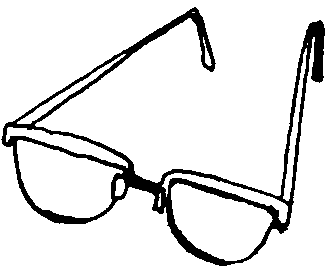               ОЧКОВ                ЧАСОВ                ЧАСОВ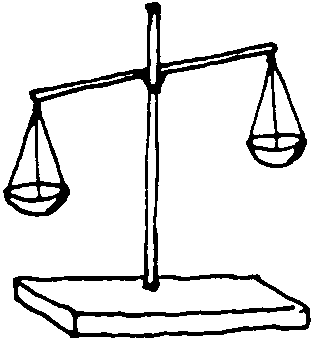               ВЕСОВ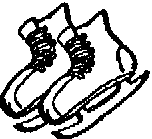             КОНЬКОВ 2 2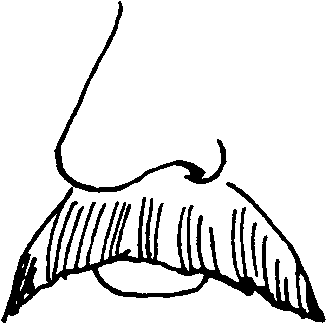                УСОВ    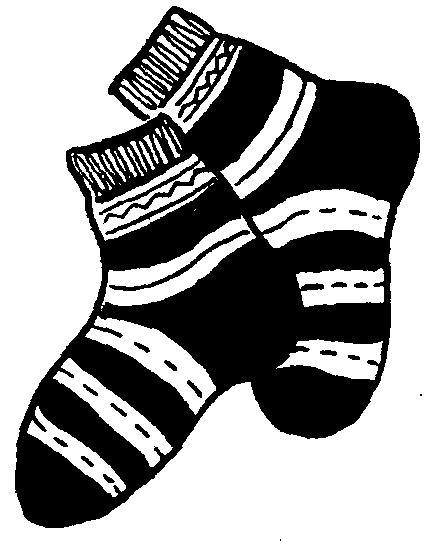                НОСКОВ               НОСКОВ                         ТРУСОВ                                     ТРУСОВ            